Jetzt online bestellen!Einfach mit der Handy-Kamera auf den QR Code zeigen.Im Online Shop bestellen.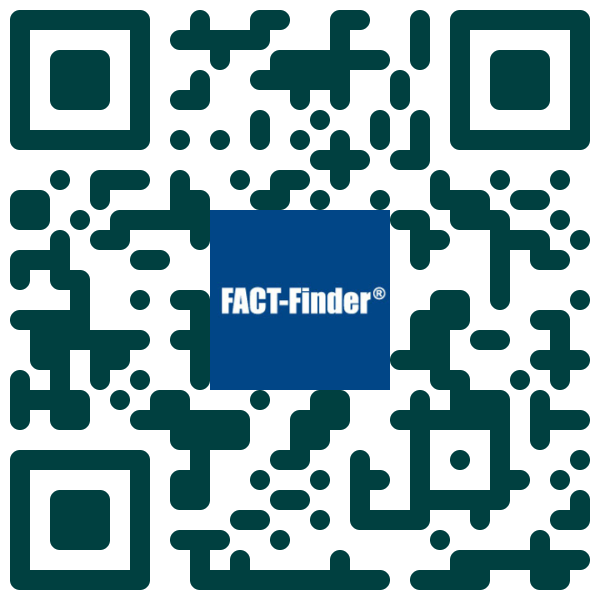 www.shopname.deMarkeProduktname89,99 € (UVP)69,99 €inkl. MwSt. zzgl. Versandkosten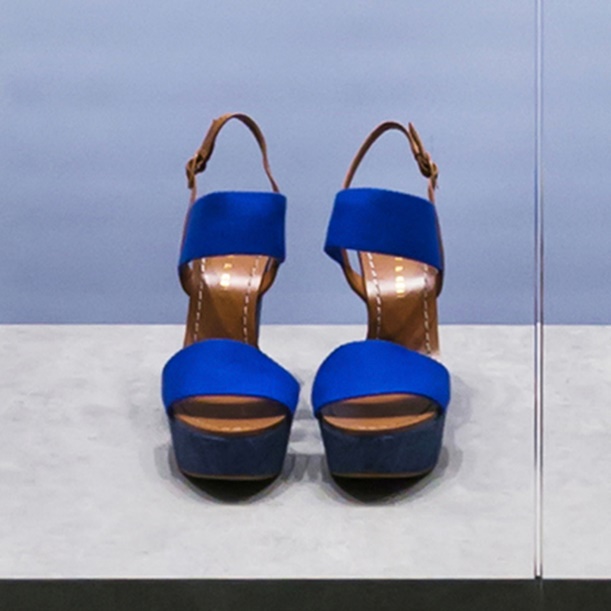 